Employee Registration Form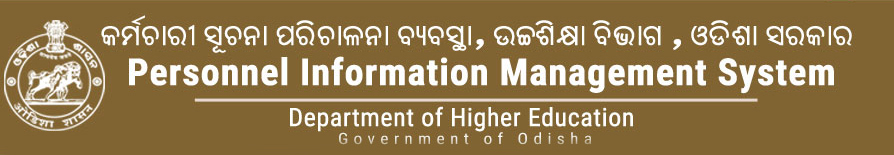 Basic ProfileFamily ProfileAddress(Permanent & Present)Educational Qualifications(Note – For Examination Passed Options are 10/HSC,+2(IA,ICom,ISc),+3 (BA/BSc/BCom both Pass/ Hons)  PG,M.Phil,Ph.D,DSc./D.Lit. CPEd/BPEd/MPEd,LLB/LLM, B.Lib /M.Lib can be added in other qualification)Service Particulars(Note -For Nature Of  Appointment select from options OPSC, Regularization 1986 , , Regularization 1989,Taken Over , Adhoc ,Governing Body ,SSB ,Leave Vacancy ,By principal)Posting DetailsPromotion DetailsAccounts Details Emoluments Details(N.B- Pay Type Must be selected from options among -UGC, State Scale ,Block Grant 488,Blockgrant 662, Consolidated)Training Details(N.B- Type should be one among  Orientation , Refresher , Sp.Training  , As a resource person)Ph.D/D.Sc./D.Lit AwardedPublications (Journals/Books)Books PublishedGuidance Provided(M.Phil, Ph.D, D.Lit. and  D.Sc.)Research Project ExecutedConference/Workshop/Seminar Attended(N.B  for Event Level Choices are State Level , National Level Or International Level)Consultancy ProvidedAwards Received (Other than Ph.D./D.Sc)EMPLOYEE CODETo be entered by the College :To be entered by the College :To be entered by the College :To be entered by the College :Full Name of the Employee(As per Service Book or HSC Certificate)Mr/Ms/Mrs/Dr.DATE OF BIRTH                   (As per Service Book or HSC Certificate)GENDERM/F/OtherM/F/OtherM/F/OtherM/F/OtherOFFICE ADDRESSAADHAAR NUMBERMARITAL STATUSMarried/UnmarriedMarried/UnmarriedMarried/UnmarriedIf married, Date of Marriage :DOMICILE OF ODISHAYes/NoYes/NoYes/NoYes/NoNATIONALITYIndian/OthersIndian/OthersIndian/OthersIndian/OthersRELIGIONHindu/Muslim/ChristianHindu/Muslim/ChristianHindu/Muslim/ChristianHindu/Muslim/ChristianPwD (Person with Physical Disability)YES/NOIf Yes, Category:YES/NOIf Yes, Category:Blindness(B)/Low Vision(LV)Hearing Impairment(HI)Locomotor Diability(LD)/Cerebral Palcy(CP)Blindness(B)/Low Vision(LV)Hearing Impairment(HI)Locomotor Diability(LD)/Cerebral Palcy(CP)Ex-ServicemenYES/NOYES/NODate of Discharge :Date of Discharge :Sports PersonYES/NOYES/NONational/InternationalNational/InternationalCATEGORY/GROUPSC/ST/OBC/SEBC/GeneralSC/ST/OBC/SEBC/GeneralSC/ST/OBC/SEBC/GeneralSC/ST/OBC/SEBC/GeneralBLOOD GROUPA+/B+/O+/AB+/A-/B-/O-/AB-A+/B+/O+/AB+/A-/B-/O-/AB-A+/B+/O+/AB+/A-/B-/O-/AB-A+/B+/O+/AB+/A-/B-/O-/AB-CHRONIC DISEASES IF ANYYES/NO   If Yes, Mention the disease name:YES/NO   If Yes, Mention the disease name:YES/NO   If Yes, Mention the disease name:YES/NO   If Yes, Mention the disease name:LANGUAGES  KNOWNORIYA/ENGLISH/HINDIORIYA/ENGLISH/HINDIORIYA/ENGLISH/HINDIORIYA/ENGLISH/HINDIAdditional Charges,If anyNCC/NSS/Hostel Supt./Warden/ Admin Bursar/Acct. Bursar/ Admission I.C/ PIMS I.C / Exam I.CNCC/NSS/Hostel Supt./Warden/ Admin Bursar/Acct. Bursar/ Admission I.C/ PIMS I.C / Exam I.CNCC/NSS/Hostel Supt./Warden/ Admin Bursar/Acct. Bursar/ Admission I.C/ PIMS I.C / Exam I.CNCC/NSS/Hostel Supt./Warden/ Admin Bursar/Acct. Bursar/ Admission I.C/ PIMS I.C / Exam I.CE-mail Address, If anyName of the memberRelation with employeeDate of BirthMarital Status (Married/ Unmarried)Adhaar No.Mobile no.Dependent (Yes/ No)Chronic disease  (Y/N)If Yes, mention the name of diseaseWife/ HusbandPermnent AddressPresent AddressSTATEDISTICTPLOT/ROAD NOCITY/TOWN/VILLAGEWARD NOPINCODEPOLICE STATIONCONTACT NUMBEREXAMINATION PASSEDINSTITUTEUNIVERSITYPASSOUT YEARDIVISION/GRADEDISTICTION OBTAINEDPERCENTAGE10th/HSCPU +2/Int.+3/DegreeP.G/ MCAM.PhilPh.DD.Sc/D.LitB.Ed/PGDCAOtherDESIGANTIONAdvertisement No. with dateDate of InterviewNature of AppointmentAppointment Order No.Date of AppointmentDate of JoiningCOLLEGE NAMEDATE OF JOININGDATE OFRELIEVEDISTRICTTRANSFER ODER No.TRANSFER DATEDATE  OF JOININGPOST HELDCATEGORY OF POSTDATE OF PROMOTIONDATE OF JOINING(in PROMOTED  POST)ORDER NUMBERORDER DATEA/C HOLDER NAMEA/C NOA/C TYPESavings/CurrentBANK/ BRANCH NAMEPRAN ACCT.  NOIFCS CODEHRMS IDPAN GIS NoGPF/EPF /CPF NOPAY TYPEPAY BANDBASIC PAYGRADE PAYOTHER ALLOWNCED.AHRATOTAL GROSS PAYPROFESSIONAL TAXHOUSE RENT GPF/CPF/EPF  CONTIBUTIONLIC/PLI  CONTRIBUTIONGPF AdvanceGIS AdvanceOther Advance/LoanIT DEDUCTIONTOTAL DEDUCTIONNET TOTALYEARTYPEUNIV/INSTITUTE NAMEFROM DATETO DATEDURATIONDegree Title Of ThesisYear of RegistrationDegree Awarding UniversityIf Completed Yr . Of AwardPh.DD.Sc./D.LitTITLEJournals/ BooksPAGE NOVOL NOYEARISBN/ ISSNIMPACT FACTORFIELD OF SPECIALIZATION Title of the BookPublisher       yearType of BookPrescribed by any UniversityPrescribed by any UniversityCourseName of the StudentTitle Of the ThesisYearUniv. Regd. NoUniv. NameStatusName of the ProjectSponsoring AgencyAmount approvedYear of Approval  StatusCo-Investigator if anyOn Going/ CompletedNamePaper/Poster 
PresentedIf Yes, Title of  the Paper/PosterPlaceFromToEvent Level     To Whom                                For What         DurationAward NameAward Year     Sponsoring           OrganisationPuropse